校学发[2023]15号2023年单招心理测评工作安排一、测评方式本次单招心理测评采用分散手机测试的方式，考生通过手机微信用身份证号登录测评系统参加测评，完成测评耗时约15-20分钟。二、时间地点考生完成面试后，在德润楼（中职）、护理楼（普高）领取心理测试二维码，自主参加心理测评。三、测评流程考生领取心理测试二维码 →考生认真阅读考生须知→开始心理测评→测试完成，确认无误，完成提交方可生效。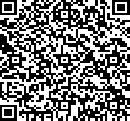 二维码有效期：3月11日7:00——19:00四、日程安排3月6日前：制定方案，前期安排，软件调试。3月11日：2023年单招心理测试，反馈测评结果。五、有关要求1、所有考生认真阅读考生须知（附件1），独立完成本次测评，未完成心理测评的考生，视作单招考试缺项处理；2、学工处对测评结果实时监控，当日将未测评名单反馈至招生就业处，并分析测评结果，3日内将测评结果反馈至招生就业处。学生工作处                        2023年3月7日附件1  考生须知各位考生：大家好！欢迎大家来参加单招心理测评，本次测评旨在了解各位考生的心理健康状况，因其中可能涉及个人隐私，在答题过程中，请各位考生单独作答，勿与他人讨论题目。测评结果将严格保密，仅供本校心理健康专业人员使用。此次测评共有90个评定项目,请仔细地阅读，根据最近一星期的实际感觉，在每个问题后标明自己的符合程度。其中，“没有”选1，“很轻”选2，“中等”选3，“偏重”选4，“严重”选5。请考生们注意，此次测评所有问题没有标准答案，选项没有好坏之分，请各位考生按照自己的真实情况作出独立的、不受任何人影响的进行自我评定。本测试大约需15-20分钟的时间。由于题目数较多，可能需要几秒进行加载，请耐心等待。为保证准确性，请根据实际情况作答。操作流程第一步：登录   账号为身份证号 密码为身份证后六位  第二步：核对姓名若是自己点击确认，不是请取消；一个微信只允许一个账号登录。 第三步：完成测评点击scl-90量表，认真答题并提交